Mr. Taylor – Rm. 114 - 2022-2023 Kindergarten Supply List: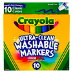 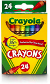 2 boxes of 10 washable markers                      1 box of 24 crayons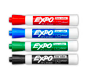 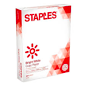 1 box of Expo Dry Erase Markers                           3 packs of paper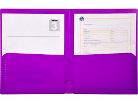 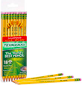 1-2 boxes of sharpened pencils                              2 - two pocket folders  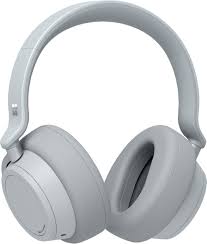 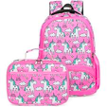 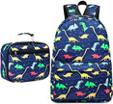  1 pair of Headphones                       	       	Backpack & Lunchbox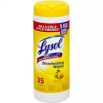 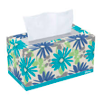 2 boxes of tissues  	                                           2-3 Lysol wipes          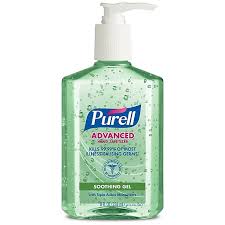 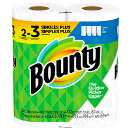 Paper towels                                                   2 bottles of hand sanitizer                    	           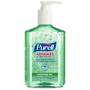 